Judul Naskah Ditulis Menggunakan Font Segoe UI (Size 14pt, Bold) dengan Capitalize Each Word, spasi tunggal Judul Naskah Maksimal 3 Baris Nama Penulis NaskahProgam Studi Pendidikan Biologi, FKIP, Universitas Ahmad Dahlan
Kampus III, Jl. Prof. Dr. Soepomo, SH, Yogyakarta, 55164 Indonesia
surat elektronik: Bioedukatika@uad.ac.id  ABSTRAKAbstrak menjelaskan intisari dari penelitian yang dilakukan. Abstrak dapat menggunakan bahasa Indonesia atau pun bahasa inggris. Jika menggunakan bahasa inggris penulisan abtrak ditulis italic. Banyaknya kata dalam abstrak antara 200 – 250 kata, jika terdapat istilah-istilah asing yang belum dibakukan ditulis italic. Font yang digunakan untuk menyusun abstrak adalah Centaur 10pt. Pengetikan abstrak dilakukan dengan spasi tunggal dengan margin yang lebih sempit dari margin kanan dan kiri teks utama. Kata kunci perlu dicantumkan untuk menggambarkan ranah masalah yang diteliti dan istilah-istilah pokok yang mendasari pelaksanaan penelitian. Kata-kata kunci dapat berupa kata tunggal atau gabungan kata. Jumlah kata-kata kunci 3-5 kata.  Kata-kata kunci ini diperlukan untuk komputerisasi. Pencarian judul penelitian dan abstraknya dipermudah dengan kata-kata kunci tersebut.Kata kunci: kata kunci 1, kata kunci 2, kata kunci 3, kata kunci 4, kata kunci 5Pendahuluan (Ditulis menggunakan huruf Segoe UI 11pt)Diisi dengan latar belakang dan tujuan dari penelitian yang dibuat. Untuk kesergaman gunakan istilah Pendahuluan untuk bagian pertama ini. Huruf yang digunakan untuk menyusun isi pendahuluan adalah Centaur dengan ukuran 11, line spasing 1sp) Guna memudahkan Anda dalam menggunakan template ini, akan lebih baik melakukan copy-paste (dengan opsi keep text only pada Microsoft Word 2010) dari dokumen asli paper Anda ke dalam template ini. Pastikan Anda tidak mengubah style yang ada pada template ini, meliputi jenis dan ukuran huruf, besar spasi, jarak indent, dan lain sebagainya.Template untuk format artikel ini dibuat dalam MS Word 2007.Metode PenelitianMetode penelitian pada dasarnya merupakan langkah-langkah atau prosedur yang dilakukan dalam pengumpulan, pengolahan dan analisis data untuk mendeskripsi pemecahan masalah dari penelitian dan menguji hipotesis.Hasil dan PembahasanUntuk mengungkapkan hasil suatu penelitian. Bagian ini merupakan bagian utama artikel hasil penelitian dan biasanya merupakan bagian terpanjang dari suatu artikel. Hasil penelitian yang disajikan dalam bagian ini adalah hasil “bersih”. Proses analisis data seperti perhitungan statistik dan proses pengujian hipotesis tidak perlu disajikan. Hanya hasil analisis dan hasil pengujian hipotesis saja yang perlu dilaporkan. Tabel, Gambar dan Gafik dapat digunakan untuk memperjelas penyajian hasil penelitian secara verbal. Tabel dan grafik harus diberi komentar atau dibahas.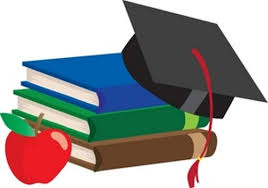 Gambar 1. informasi terkait gambarPembahasan dalam artikel bertujuan untuk: (1) menjawab rumusan masalah dan pertanyaan-pertanyaan penelitian; (2) menunjukkan bagaimana temuan-temuan tersebut diperoleh; (3) menginterpretasi/ menafsirkan temuan-temuan yang diperoleh; (4) mengaitkan hasil temuan penelitian dengan struktur pengetahuan yang telah mapan; dan (5) memunculkan teori-teori baru atau modifikasi teori yang telah ada.Tabel 1. Nama tabelSimpulanKesimpulan adalah interpretasi terhadap hasil penelitian yang diperoleh.Daftar PustakaBerisi daftar pustaka sesuai sitasi yang ada di dalam naskah publikasi. Jenis huruf Centaur, ukuran 10pt, dengan line spacing 1sp, spacing after 3pt.Ketentuan penulisan daftar pustaka secara alphabetis disesuaikan dengan format yang sudah ditentukan. Contoh:Arends, R.I. 1997. Classroom Instruction and Management.New York: McGraw-Hill Companies, Inc. Sumber  BukuAry, D., Jacobs, L.C., & Razavieh, A. 1976. Pengantar Penelitian Pendidikan. Terjemahan oleh Arief Furchan.1982. Surabaya: Usaha Nasional. Sumber Buku TerjemahanPusat Pembinaan dan Pengembangan Bahasa. 1978. Pedoman Penulisan Laporan Penelitian. Jakarta: Depdikbud. Sumber Dokumen ResmiUndang-undang Republik Indonesia Nomor 2 tentang Sistem Pendidikan Nasional. 1990. Jakarta: PT ArmasDuta Jaya. Sumber Dokumen ResmiSuwono, H. 2007. Pengembangan Model Pelatihan untuk Meningkatkan Kemampuan Guru IPA Menyusun Perangkat Penilaian Berbasis Kelas.Disertasi tidak diterbitkan. Malang: Pascasarjana Universitas Negeri Malang Sumber Skripsi, Tesis, Disertasi, Laporan PenelitianSuwono, H. 2013. Project-based Instruction Guided Lesson Study Improve the Achievement of Learning Outcomes on Educational Research Methodology Course at Department of Biology. Makalah disajikan dalamThe First International Conference on Education and Language (ICEL), Universitas Bandar Lampung, 28-30 Januari 2013. Sumber makalah seminar, lokakarya, penataranRussel, T. 1998. An Alternative Conception: Representing Representation. Dalam P.J. Black & A. Lucas (Eds.),Children’s Informal Ideas in Science (hlm. 62-84). London: Routledge. Artikel dalam buku kumpulan artikelColley, K. 2008. Project-Based Science Instruction. The Science Teacher. 75 (8): 23-28. Artikel dalam jurnal atau majalahPitunov, B. 13 Desember, 2002. Sekolah Unggulan ataukah Sekolah Pengunggulan? Majapahit Pos, hlm. 4 & 11.  Artikel dalam koranInformasiDataX20%Y30%Z40%